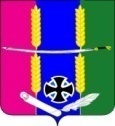 АДМИНИСТРАЦИЯ ВАСЮРИНСКОГО СЕЛЬСКОГО ПОСЕЛЕНИЯ ДИНСКОГО РАЙОНА ПОСТАНОВЛЕНИЕот 01.03.2022				                                                 		№ 54станица ВасюринскаяО внесении изменений в постановление администрации Васюринского сельского поселения Динского района  от 14 ноября 2016 года №689 «О ведомственном контроле в сфере закупок товаров работ, услуг для нужд Васюринского сельского поселения» В соответствии с Федеральным законом Российской Федерации от 06 октября 2003 года №131 – ФЗ «Об общих принципах организации местного самоуправления в Российской Федерации», руководствуясь Уставом Васюринского сельского поселения Динского района,  статьей 100 Федерального закона от 5 апреля 2013 года № 44-ФЗ «О контрактной системе в сфере закупок товаров, работ, услуг для обеспечения государственных и муниципальных нужд», с целью обеспечения соблюдения заказчиками законодательства Российской Федерации и иных нормативных правовых актов о контрактной системе в сфере закупок посредством проведения проверок, руководствуясь уставом Васюринского сельского поселения п о с т а н о в л я ю:1. Внести изменения в постановление администрации Васюринского сельского поселения Динского района от 14 ноября 2016 года №689 «О ведомственном контроле в сфере закупок товаров работ, услуг для нужд Васюринского сельского поселения» изложив в новой редакции2.	Начальнику общего отдела Дзыбовой З.К. обнародовать настоящее постановление и разместить на официальном сайте Васюринского сельского поселения (www.vasyurinskaya.ru).3.	Настоящее постановление вступает в силу со дня его официального обнародования.Глава Васюринскогосельского поселения                                                                                 Д.А. ПозовПриложение №1к постановлению администрации Васюринского сельского поселения от 01.03.2022 г. № 54Порядок осуществления ведомственного контроля в сфере закупок товаров, работ, услуг для нужд Васюринского сельского поселения I. ОБЩИЕ ПОЛОЖЕНИЯ1.  Порядок осуществления ведомственного контроля в сфере закупок товаров, работ, услуг для нужд Васюринского сельского поселения  (далее – Порядок) разработан в целях организации работы органов  местного самоуправления Васюринского сельского поселения  по осуществлению ведомственного контроля за соблюдением законодательства Российской Федерации и иных нормативных правовых актов о контрактной системе в сфере закупок в отношении подведомственных им заказчиков (далее учреждения).2. Настоящий Порядок разработан в соответствии со статьей 100 Федерального закона  от  5 апреля 2013 года N 44-ФЗ "О контрактной системе в сфере закупок товаров, работ, услуг для обеспечения государственных и муниципальных нужд" (далее - Закон о контрактной системе).3. Под ведомственным контролем (далее - контроль) понимается деятельность органов  местного самоуправления осуществляющих функции и полномочия учредителей в отношении муниципальных учреждений и муниципальных предприятий (далее - учредители), направленная на оценку соблюдения учреждениями законодательства Российской Федерации и иных нормативных правовых актов о контрактной системе в сфере закупок посредством проведения проверок.4. Объектами контроля являются:1) муниципальные казенные учреждения;2) муниципальные бюджетные учреждения;3) муниципальные учреждения Васюринского сельского поселения  при предоставлении им в соответствии с Бюджетным кодексом  Российской Федерации и иными нормативными правовыми актами, регулирующими бюджетные правоотношения, средств местного бюджета Васюринского сельского поселения на осуществление капитальных вложений в объекты муниципальной собственности.II. ЦЕЛИ, ЗАДАЧИ, ПРЕДМЕТ КОНТРОЛЯ5. Целью контроля является повышение эффективности деятельности учреждений в сфере закупок товаров, работ, услуг для муниципальных нужд.6. Задачами контроля являются:1) выявление случаев нарушения и неисполнения законодательства Российской Федерации и иных нормативных правовых актов о контрактной системе, муниципальных правовых актов  в сфере закупок;2) принятие в пределах своей компетенции мер по их предупреждению;3) анализ и оценка эффективности результатов деятельности учреждений (должностных лиц) в сфере закупок.7. Предметом контроля является совокупность финансовых и хозяйственных операций, совершенных структурными подразделениями администрации Васюринского сельского поселения организующими и выполняющими внутренние бюджетные процедуры, подведомственными  получателями средств местного бюджета, исполнение подведомственными заказчиками требований законодательства Российской Федерации и иных нормативных правовых актов о контрактной системе, муниципальных правовых актов в сфере закупок:1) по определению должностного лица, ответственного за осуществление закупок (контрактного управляющего);2) по планированию и обоснованию закупок;3) по соблюдению правил нормирования в сфере закупок, установленных учредителями для учреждений;4) по соблюдению учреждениями порядка взаимодействия с уполномоченным органом на определение поставщиков (подрядчиков, исполнителей) для заказчиков;5) по соблюдению учреждениями требований Закона о контрактной системе при заключении контрактов с единственным поставщиком (подрядчиком, исполнителем);6) по осуществлению учреждениями контроля, за исполнением поставщиком (подрядчиком, исполнителем) условий контракта (договора) в соответствии с законодательством Российской Федерации;III. ФОРМЫ КОНТРОЛЯ8. Контроль осуществляется в форме плановых и внеплановых проверок. Проверки могут быть выездными или камеральными. Запрос документов для проведения камеральной проверки проводится по форме, установленной настоящим Порядком.9. В отношении каждого подведомственного заказчика плановые проверки проводятся не чаще чем 1 раз в 6 месяцев и не реже чем 1 раз в 12 месяцев.10. Плановые проверки проводятся в соответствии с утвержденным планом проведения проверок. План проверок утверждается главой поселения на очередной календарный год не позднее 1 декабря текущего календарного года и размещается в 10-дневный срок со дня его утверждения на официальном сайте администрации Васюринского сельского поселения в информационно-телекоммуникационной сети "Интернет".11. Внеплановые проверки проводятся в случае поступления обращений граждан, организаций, содержащих сведения о нарушении подведомственным заказчиком законодательства Российской Федерации и иных нормативных правовых актов о контрактной системе в сфере закупок.12. К проверке могут привлекаться специалисты сторонних организаций, в том числе других органов государственной власти и местного самоуправления Васюринского сельского поселения, аккредитованные эксперты.13. Работник, осуществляющий ведомственный контроль, и специалисты, привлеченные к проверкам, имеют право посещать подведомственного заказчика при предъявлении руководителю подведомственного учреждения служебного удостоверения и распоряжения администрации о проведении проверки.14. Работник, осуществляющий ведомственный контроль, и специалисты, привлеченные к проверкам, обязаны:1) соблюдать законодательство Российской Федерации;2) осуществлять проверку только на основании распоряжения главы Васюринского сельского поселения;3) знакомить руководителя, подведомственного учреждения с результатами проверки;4) соблюдать установленные сроки проведения проверки.15. Руководитель подведомственного учреждения обязан:1) обеспечить присутствие должностных лиц учреждения, ответственных за организацию и проведение мероприятий по вопросам проверки;2) представлять информацию, документы, необходимых для достижения цели и задач проведения проверки;3) не препятствовать работнику, осуществляющему ведомственный контроль, и специалистам, привлеченным к проверке, проводить проверку.16. Результатом исполнения контроля являются:1) акт проверки;2) распоряжение администрации о результатах проверки.IV. ОРГАНИЗАЦИЯ ПРОВЕДЕНИЯ ПРОВЕРОК17. Проведение проверок возлагается на специалистов финансового отдела администрации Васюринского сельского поселения, уполномоченных постановлением администрации Васюринского сельского поселения на осуществление ведомственного контроля.18. О проведении плановой проверки подведомственное учреждение уведомляется не менее чем за 3 рабочих дня до начала проведения проверки. 19. О проведении внеплановой проверки подведомственной заказчик уведомляется письменно не менее чем за 24 часа до начала проведения проверки.20. В распоряжении администрации указываются следующие данные:1) наименование учреждения, проверка которого проводится;2) фамилии, имена, отчества, должности лиц, уполномоченных на проведение проверки;3) основания для проведения проверки;4) проверяемый период при последующем контроле;5) тема проверки;6) срок проведения проверки. 21. Срок проверки не может превышать 20 рабочих дней. 22. Глава поселения не позднее чем за 10 дней до начала проведения проверки утверждает план-задание проверки с перечнем вопросов, подлежащих изучению при проведении проверки.23. Не позднее дня, следующего за днем окончания проведения проверки, составляется акт о ее проведении (далее - Акт), в котором отражаются:1) наименование учредителя;2) дата и номер распоряжения администрации поселения;3) фамилии, имена, отчества и должности лиц, проводивших проверку;4) наименование проверяемого учреждения;5) фамилия, имя, отчество руководителя учреждения, контрактного управляющего (руководителя контрактной службы) подведомственного учреждения;6) срок проведения проверки;7) сведения о результатах проверки, в том числе о выявленных нарушениях законодательства Российской Федерации и иных нормативных правовых актов о контрактной системе в сфере закупок и лицах, допустивших указанные нарушения.Акт составляется в 2 экземплярах и подписывается лицами, проводившими проверку, и руководителем, главным бухгалтером.К Акту прилагаются копии документов, подтверждающих наличие выявленных нарушений.Один экземпляр Акта с приложениями направляется в адрес руководителя учреждения не позднее дня, следующего за днем составления Акта.24. Сотрудник финансового отдела, проводивший проверку, в 10-дневный срок с даты подписания Акта подведомственным заказчиком готовит проект распоряжения администрации  по итогам проверки об устранении нарушений.25. Руководитель учреждения, проверка которого проводилась, в случае несогласия с фактами, выводами, предложениями, изложенными в акте проверки, в 7-дневный срок с даты получения акта проверки вправе представить главе поселения в письменной форме возражения в отношении акта проверки в целом или его отдельных положений. При этом руководитель учреждения вправе приложить к таким возражениям документы или их заверенные копии, подтверждающие обоснованность таких возражений, либо в согласованный срок передать их главе поселения.26. По итогам проверки глава поселения на основании сведений, содержащихся в акте о проведении проверки, издает приказ (распоряжение):1) об устранении выявленных нарушений, с указанием срока устранения таких нарушений;2) о направлении материалов контроля в соответствующие органы, уполномоченные принимать решения по фактам, выявленным в ходе проведения проверки;3) о проведении повторной проверки с привлечением дополнительных специалистов;4) о привлечении к дисциплинарной ответственности руководителей подведомственных заказчиков;27. Руководитель учреждения должен представить главе поселения отчет о результатах выполнения рекомендаций, устранения допущенных нарушений, выявленных в ходе проверки, с приложением подтверждающих документов, материалов в срок, указанный в распоряжении администрации поселения об устранении нарушений.28. Контроль за выполнением распоряжения администрации по результатам проверки осуществляет начальник финансового отдела администрации Васюринского сельского поселения.29. В 5-дневный срок со дня поступления отчета учреждения специалист, проводивший проверку, готовит служебную записку о результатах выполнения рекомендаций учреждениям с предложением о снятии с контроля данного вопроса или другим предложением, предусмотренным пунктом 26 настоящего Порядка, в соответствии с результатом анализа.V. ОБЖАЛОВАНИЕ ДЕЙСТВИЙ (БЕЗДЕЙСТВИЙ) ДОЛЖНОСТНЫХ ЛИЦ ОРГАНА ВЕДОМСТВЕННОГО КОНТРОЛЯ30. Действия (бездействие) должностных лиц органа ведомственного контроля, могут быть обжалованы руководителем учреждения в порядке, установленном законодательством Российской Федерации.Специалист отдела ЖКХадминистрации Васюринскогосельского поселения 							А.Н. ШтуканеваФорма____________________________________________________________(должность и Ф.И.О руководителя подведомственного заказчика)__________________________________________________(наименование и адрес подведомственного учреждения)ЗАПРОСо предоставлении документов для проведениякамеральной проверки    В соответствии с распоряжением администрации Васюринского сельского поселения от _________________ N ____ в период с ________ по _________ проводится проверка_______________________________________________                                       (указать предмет проверки)    Прошу представить в срок до "___" _____________________ 20__ г. в финансовый отдел администрации Васюринского сельского поселения заверенные копии следующих документов:    1. _____________________________________________________________    2. _____________________________________________________________    3. _____________________________________________________________Начальник финансового отдела ________________		________________________				подпись					(ФИО)Специалист отдела ЖКХадминистрации Васюринскогосельского поселения 							А.Н. ШтуканеваПриложение №2к постановлению администрации Васюринского сельского поселенияот _______________2016г. № _____Регламентосуществления ведомственного контроля в сфере закупок товаров, работ, услуг для нужд Васюринского сельского поселения 1.  Проведение выездных или документарных проверок подведомственных учреждений осуществляется комиссией, включающей в себя должностных лиц финансового отдела администрации Васюринского сельского поселения (далее Финансовый отдел).2. Решения о проведении проверок, утверждении сроков осуществления ведомственного контроля, изменениях сроков осуществления ведомственного контроля утверждаются распоряжением администрации Васюринского сельского поселения.                                                                                                    4. Перед проверкой должностным лицам финансового отдела  необходимо подготовить следующие документы:1) распоряжение о проведении проверки, утверждаемое главой Васюринского сельского поселения;2) уведомление о проведении проверки;3) удостоверение на право проведения проверки (только для выездной проверки).5. Распоряжение о проведении проверки должно содержать следующие сведения:1) наименование органа уполномоченного на проведение ведомственного контроля;2) состав рабочей группы с указанием фамилии, инициалов, и должности каждого члена рабочей группы;3) предмет проверки;4) цель и основания проведения проверки;5) дату начала и дату окончания проведения проверки (продолжительность  проверки не может быть более 15 календарных дней);6) проверяемый период;7) сроки, в течение которых составляется акт по результатам проведения проверки;8) наименование Субъекта контроля.Финансовый отдел вправе дополнить распоряжение положениями, учитывающими специфику работы субъекта контроля.6. Финансовый отдел уведомляет субъект контроля  о проведении проверки путем направления уведомления о проведении проверки и копии приказа о проведении проверки. Уведомление о проведении проверки направляется не позднее 7 рабочих дней до даты начала проверки. Уведомление о проведении проверки при возникновении непредвиденных обстоятельств направляется не позднее 1 рабочего дня до даты начала проверки.7.  Уведомление о проведении проверки должно содержать следующие сведения:1)   предмет проверки;2)  форма проверки (выездная или камеральная (документарная) проверка);3)   цель и основания проведения проверки;4)   дату начала и дату окончания проведения проверки;5)  проверяемый период;6)   запрос к субъекту контроля о предоставлении документов и сведений, необходимых для осуществления проверки (перечень);7)   информацию о необходимости обеспечения условий для работы рабочей группы, в том числе предоставления помещения для работы, оргтехники, средств связи (за исключением мобильной связи) и иных необходимых средств и оборудования для проведения проверки.8. Уведомление о проведении проверки направляется почтовым отправлением с уведомлением о вручении, либо нарочно с отметкой о получении, либо любым иным способом, позволяющим доставить уведомление в срок.9. Удостоверение на право проверки должно содержать:1) основание проведения проверки;2) состав рабочей группы с указанием фамилии, инициалов, и должности каждого члена рабочей группы.10. Члены рабочей группы при проведении проверки имеют право в соответствии с требованиями законодательства Российской Федерации:- на беспрепятственный доступ на относящиеся к предмету проверки территорию, в помещение, здание Субъекта контроля при предъявлении ими служебных удостоверений и распоряжения администрации Васюринского сельского поселения;- на беспрепятственное осуществление осмотра относящихся к предмету проверки территорий, зданий и помещений, занимаемых Субъектом контроля, предметов, документов и информации (сведений), содержащихся на любых ее носителях (в необходимых случаях при осуществлении осмотра производятся фото- и киносъемка, видеозапись, копирование документов);- истребовать необходимые для проведения проверки документы и сведения (в том числе составляющие коммерческую, служебную, иную охраняемую законом тайну, а также информацию, составляющую государственную тайну при наличии у членов инспекции соответствующей формы допуска к государственной тайне), включая служебную переписку в электронном виде, необходимые Финансовому отделу в соответствии с возложенными на него полномочиями;- получать необходимые для проведения проверки объяснения в письменной форме, в форме электронного документа и (или) устной форме по предмету проверки( в том числе от лиц, осуществляющие действия (функции) по планированию и осуществлению закупки), осуществлять аудиозапись объяснений, а также фото- и видеосъемку с обязательным уведомлением об этом опрашиваемого лица;- в случае если для осуществления проверки членам Комиссии требуются специальные знания, запрашивать мнение специалистов и (или) экспертов.11. Во время проведения проверки лица, действия (бездействие) которых проверяются, обязаны:- не препятствовать проведению проверки, в том числе обеспечивать право беспрепятственного доступа членов Комиссии к территории, помещениям, зданиям с учетом требований законодательства Российской Федерации о защите государственной тайны;- по запросу (письменному или в форме электронного документа) инспекции либо члена Комиссии представлять в установленные в запросе сроки оригиналы и (или) копии документов и сведений (в том числе составляющих коммерческую, служебную, иную охраняемую законом тайну, а также информацию, составляющую государственную тайну, при наличии у членов инспекции соответствующей формы допуска к государственной тайне), включая служебную переписку в электронном виде, необходимых для проведения проверки. По требованию должностных лиц субъекта контроля передача запрашиваемых документов и сведений осуществляется на основании акта приема-передачи документов и сведений.12. В случае если Субъект контроля не имеет возможности представить рабочей группе требуемые документы (их копии) и (или) сведения в установленный срок, по письменному заявлению срок предоставления указанных документов и сведений продлевается на основании письменного решения рабочей группы, но не более чем на пять рабочих дней.При невозможности представить требуемые документы Субъект контроля обязан представить рабочей группе письменное объяснение с обоснованием причин невозможности их предоставления.13. Результаты проверки оформляются актом (далее - акт проверки) в сроки, установленные распоряжением о проведении проверки и, в случае наличия нарушений, выдаёт предписание.14. Акт проверки состоит из вводной, мотивировочной и резолютивной частей.Вводная часть акта проверки должна содержать:- наименование органа уполномоченного на проведение ведомственного контроля;- номер, дату и место составления акта;- дату и номер приказа о проведении проверки;- основания, цели и сроки осуществления плановой проверки;- период проведения проверки;- предмет проверки;- фамилии, имена, отчества (при наличии), наименования должностей членов Комиссии, проводивших проверку;- наименование, адрес местонахождения Субъекта контроля.В мотивировочной части акта проверки должны быть указаны:- обстоятельства, установленные при проведении проверки и обосновывающие выводы инспекции;- нормы законодательства, которыми руководствовалась инспекция при принятии решения;- сведения о нарушении требований законодательства о контрактной системе в сфере закупок, оценка этих нарушений.Резолютивная часть акта проверки должна содержать:- выводы рабочей группы о наличии (отсутствии) со стороны лиц, действия (бездействие) которых проверяются, нарушений законодательства о размещении заказов со ссылками на конкретные нормы законодательства о размещении заказов, нарушение которых было установлено в результате проведения проверки;- выводы рабочей группы о необходимости привлечения лиц к ответственности, предусмотренную Законом в сфере закупок, о целесообразности передачи вопросов о возбуждении дела об административном правонарушении, применении других мер по устранению нарушений, в том числе об обращении с иском в суд, передаче материалов в правоохранительные органы и т.д.;- сведения о выдаче предписания об устранении выявленных нарушений законодательства о контрактной системе в сфере закупок;- другие меры по устранению нарушений, в том числе об обращении с иском в суд, передаче материалов в правоохранительные органы и т.д.15. Акт проверки подписывается всеми членами рабочей группы. Член рабочей группы не согласный с достоверностью сведений, содержащихся в акте, вправе отказаться от его подписания, о чем делается соответствующая запись.16. В случае установления по результатам проверки нарушения субъектом контроля законодательства Российской Федерации и иных нормативных правовых актов о контрактной системе в сфере закупок товаров, работ, услуг для обеспечения государственных и муниципальных нужд  принимает решение:1) о выдаче субъекту контроля обязательного для исполнения предписания об устранения нарушения законодательства Российской Федерации и иных нормативных правовых актов о контрактной системе в сфере закупок товаров, работ, услуг для обеспечения государственных и муниципальных нужд, в том числе об аннулировании определения поставщиков (подрядчиков, исполнителей);2) обратиться в суд с исками о признании осуществленных закупок недействительными в соответствии с Гражданским кодексом Российской Федерации;3) обратиться в правоохранительные органы, в случае выявления в действиях (бездействии) субъектов контроля признаков состава преступления;4) направить материалы проверок для возбуждения дела об административном правонарушении в уполномоченный орган в соответствии с законодательством Российской Федерации.17. Предписание Финансового отдела должно содержать:1) наименование органа ведомственного контроля;2) дату и место выдачи предписания;3) состав рабочей группы;4) сведения о решении рабочей группы, на основании которого выдаётся предписание;5) наименование, адрес субъекта контроля, которому выдаётся предписание;6) требования о совершении действий, направленных на устранение нарушений законодательства Российской Федерации и иных нормативных правовых актов о контрактной системе в сфере закупок товаров, работ, услуг для обеспечения государственных и муниципальных нужд;7) указание на конкретные действия, которые должен совершить субъект контроля, которому выдано такое предписание, для устранения указанного нарушения;8) сроки, в течение которых должно быть исполнено предписание;9) сроки, в течение которых в орган ведомственного контроля должно поступить подтверждение исполнения предписания субъектом контроля.18. Копия акта проверки, а в случае вынесения предписания  и предписание  направляется лицам, в отношении которых проведена проверка, в срок не позднее пяти рабочих дней со дня его подписания сопроводительным письмом за подписью руководителя финансового отдела и  направляется почтовым отправлением с уведомлением о вручении, либо нарочно с отметкой о получении, либо любым иным способом.При этом  предписание Финансового отдела по результатам проведения проверки (при его наличии) является неотъемлемой частью акта проверки, и приобщается к материалам проверки.19. Субъект контроля, в отношении которого проведена проверка, в течение пяти рабочих дней со дня получения копии акта проверки вправе представить руководителю Финансового отдела письменные возражения по фактам, изложенным в акте проверки, которые приобщаются к материалам проверки.20. Результаты проверок должны быть размещены не позднее одного рабочего дня со дня их утверждения на официальном сайте администрации Васюринского сельского поселения, а также на официальном сайте Российской Федерации в сети "Интернет" для размещения информации в сфере закупок.Сведения, составляющие государственную, коммерческую, служебную, иную охраняемую законом тайну, в единой информационной системе не размещаются.21. Материалы проверки хранятся Финансовым отделом не менее чем три года.Специалист отдела ЖКХадминистрации Васюринскогосельского поселения 							А.Н. ШтуканеваПриложениек Порядку осуществления ведомственного контроля в сфере закупок товаров, работ, услуг для нужд Васюринского сельского поселения 